HSC4M – Independent Unit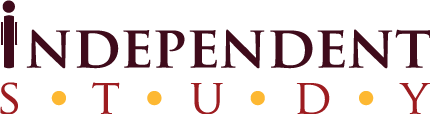 Students will create and execute a self-directed unit of study. Topics available are almost endless, as long as they are approved by the instructor, and need to reflect an aspect of the HSC4M curriculum (expression of culture, art/religion/philosophy/policy and issues/power and relations, etc.)Students will complete a total of 3 assessments within the unit – 1 major assessment, and 2 minor assessments. In addition, all students will submit a bibliography of sources used, as well as a folio off all of their research materials (printouts, hand-written notes, graphs, pictures, etc). Folios will be provided. Assignments will be composed of a combination of the following components:*Written component					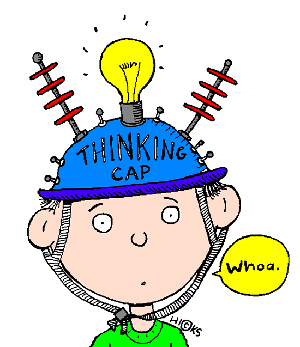 *Oral Component*Research ComponentCreative ComponentTechnological ComponentMetacognitive ComponentCollaborative ComponentAssignment OptionsMajor Assignment Options:Handbook/GuidebookEssay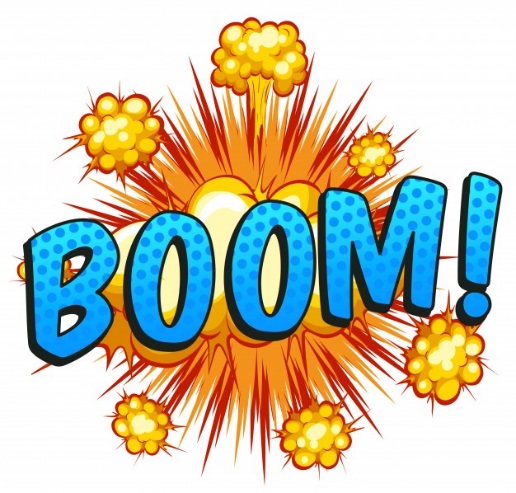 SpeechSeminarDocumentary/mockumentarySong writing/performanceBoard gameGame ShowCartoonDramatic presentation/readingDebate							LectureMinor Assignment Options:						Visual TimelineBrochure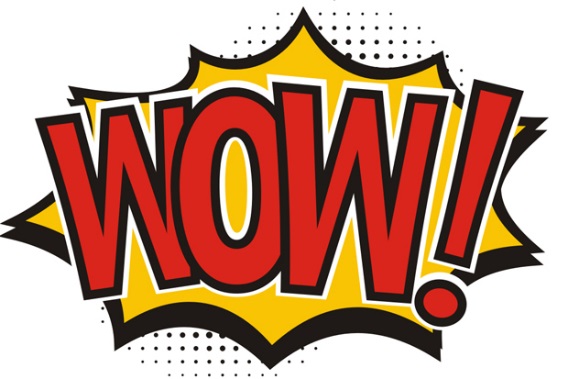 PosterNewspaper Article/ReportTrading CardsMind MapBlackout Poem (or other styles of poetry)TriviaPolitical CartoonCommercialPreziBlogCollageFlex Options (dependent on the scope – TBD by student/instructor):Journal/diary EntryChoose your own adventureManifesto (politically or ethically changed speech)Comic StripScrapbookInstructional VideoQ & A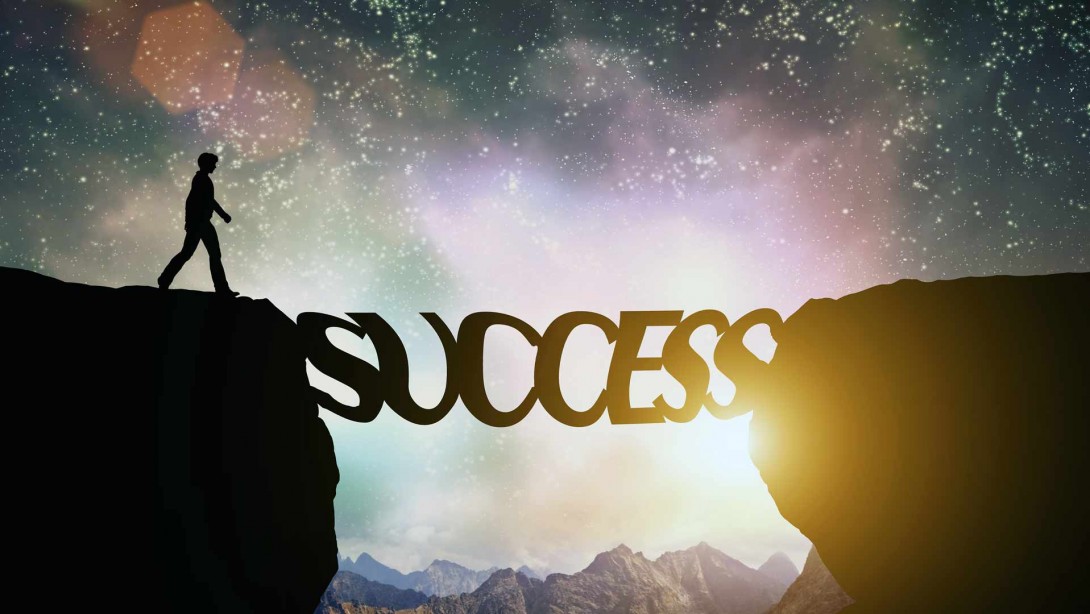 